CUSTOMER APPLICATION		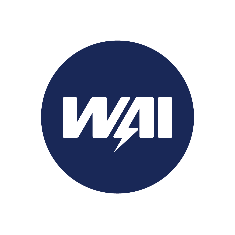 CUSTOMER MASTER INFORMATION:Bill To:						       Ship To:Contacts:Payment Terms Requested?	 Yes*		Setup as:	  COD*If yes, complete Credit Application                 	 No					  Credit Card**										**Surcharge may applyAre you a rebuilder?		 Yes (Please complete Section A)					 No	 (Please complete Section B)Name:  Name:  Street:  Street:  City:  City:  State / Province, Zip:  State / Province, Zip:  Country:  Country:  NameTitleTelephone No.Fax No.E-Mail Address(Required for E-Store Login)Contact Preference(Phone / Fax / E-Mail)Company Fax No.:Company E-Mail Address:Section A:    REQUIRED FOR REBUILDERS ONLYNumber of years rebuilding alternators & starters?Type of Rebuilding:     Automotive:               Import /       %                      Domestic /         %            Heavy Duty:                Import /       %                      Domestic /         %       Number of Electrical Rebuilders:Predominant Line of Business: Automotive Electrical Rebuilder	  Heavy Duty Rebuilder (over 50%) Agricultural / Industrial Rebuilder (over 50%)       Equipment: (list testers, etc.)Section B:     REQUIRED FOR NON REBUILDERS ONLYNumber of years in business?Line of business: Independent Distributor	  Auto Electric OEM         Installer Jobber                                         Other (list):Interested in buying: Units	  Components         Light Duty	       Heavy Duty       Other (list):Customer base (Market Information):Current Suppliers:Current Suppliers:Current Suppliers:Current Suppliers:NameLocation (City, State)Product LineApproximate Monthly Spend